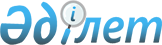 "Петропавл қаласының кәсіпорындары мен ұйымдарында ақылы қоғамдық жұмыстарды ұйымдастыру туралы" Петропавл қаласы әкімдігінің 2011 жылғы 21 желтоқсандағы N 1926 қаулысына өзгерістер енгізу туралы
					
			Күшін жойған
			
			
		
					Солтүстік Қазақстан облысы Петропавл қаласы әкімдігінің 2012 жылғы 14 мамырдағы N 879 қаулысы. Солтүстік Қазақстан облысының Әділет депатраментінде 2012 жылғы 23 мамырда N 13-1-220 тіркелді. Күші жойылды Солтүстік Қазақстан облысы Петропавл қалалық әкімдігінің 2013 жылғы 14 қаңтарда N 29 Қаулысымен

      Ескерту. Күші жойылды Солтүстік Қазақстан облысы Петропавл қалалық әкімдігінің 2013.01.14 N 29 Қаулысымен       

«Нормативтік құқықтық актілер туралы» Қазақстан Республикасының 1998 жылғы 24 наурыздағы № 213 Заңының 21-бабына сәйкес қала әкімдігі ҚАУЛЫ ЕТЕДІ:



      1. «Петропавл қаласының кәсіпорындары мен ұйымдарында ақылы қоғамдық жұмыстарды ұйымдастыру туралы» Петропавл қаласы әкімдігінің 2011 жылғы 21 желтоқсандағы № 1926 қаулысына (2011 жылғы 27 желтоқсандағы Нормативтік құқықтық актілердің мемлекеттік тізілімінде тіркелген № 13-1-209, «Қызылжар нұры» газетінің 2012 жылғы 6 қаңтардағы № 1, «Проспект СК» газетінің 2012 жылғы 6 қаңтардағы № 1 сандарында жарияланған) мынадай өзгеріс енгізілсін:



      аталған қаулыға 1-қосымша «Ақылы қоғамдық жұмыстар жүргізілетін қала кәсіпорындары мен ұйымдарының тізбесі, олардың түрлері және көлемдері» жаңа редакцияда мазмұндалсын, қосымшаға сәйкес.



      2. Осы қаулының орындалуын бақылау қала әкімінің орынбасары Н.Б. Байбақтиновқа жүктелсін.



      3. Осы қаулы алғаш рет ресми жарияланған қүнінен бастап он күнтізбелік күн өткен соң қолданысқа енгізіледі.      Қала әкімі                                 Б. Жұмабеков       КЕЛІСІЛДІ:      Қазақстан Республикасы

      Әділет министрлігі «Солтүстік

      Қазақстан облысының

      Әділет департаменті» ММ                    Е. Сейдімбеков      Қазақстан Республикасы

      Қаржы министрлігі Салық

      комитетінің «Солтүстік

      Қазақстан облысы бойынша

      Салық департаменті» ММ                     Қ. Жұлмұхамбетов      «Қазақстан Республикасы

      Әділет министрлігі Сот актірелін

      орындау комитетінің Солтүстік

      Қазақстан облысы сот актірелін

      орындау департаменті» ММ                   Л. Здражевская      «Қазақстан Республикасы Білім

      және ғылым министрлігінің Білім

      және ғылым саласындағы бақылау

      комитеті Солтүстік Қазақстан облысының

      білім саласындағы бақылау

      департаменті» ММ                           Е. Өбілдинов      «Қазақстан Республикасы Қоршаған

      ортаны корғау министрлігі Экологиялық

      реттеу және бақылау комитеті Есіл

      экология департаменті» ММ

      Солтүстік Қазақстан                        Қ. Мұсапарбеков       «Солтүстік Қазақстан облысы

      Петропавл қаласының қорғаныс

      істері жөніндегі басқармасы» ММ            Д. Ғабдуллин      «Қазақстан Республикасы Жоғарғы соты

      жанындағы соттардың қызметін

      қамтамасыз ету департаментінің Солтүстік

      Қазақстан облыстық сотының кеңсесі» ММ     С. Ақтанов      «Солтүстік Қазақстан облысы Ішкі істер

      департаменті Петропавл қаласының

      ішкі істер басқармасы» ММ                  Ә. Қасейінов      «Қазақстан Республикасы Бас

      прокуратурасы құқықтық статистика

      және арнайы есепке алу жөніндегі

      Комитетінің Солтүстік Қазақстан

      облысы бойынша басқармасы» ММ              М. Аюпов      Қазақстан Республикасы Әділет

      министрлігі «Солтүстік Қазақстан

      облысының Әділет департаменті

      Петропавл қалалық әділет басқармасы» ММ    Ж. Самашев      «ЖИТС-тің алдын алу және онымен күрес

      жөніндегі Солтүстік Қазақстан облыстық

      орталығы» ММ                               Л. Степанова      Қазақстан Республикасы денсаулық сақтау

      министрлігі Солтүстік Қазақстан

      облысы әкімдігінің «Облыстық

      наркологиялық орталығы» шаруашылық

      жүргізу құқығындағы мемлекеттік коммуналдық

      қазыналық кәсіпорны                        Б. Ыбыраев      «Солтүстік Қазақстан

      мемлекеттік мұрағаты» ММ                   С. Мәлікова      «Солтүстік Қазақстан облысы

      Петропавл қаласының жеке құрамы

      бойынша мұрағаты» ММ                       Б. Мүслімова

1-қосымша

Қала әкімдігінің

2012 жылғы 14 мамырдағы

№ 879 қаулысымен бекітілген Ақылы қоғамдық жұмыстар жүргізілетін қала кәсіпорындары мен ұйымдарының тізбесі, олардың түрлері және көлемдері
					© 2012. Қазақстан Республикасы Әділет министрлігінің «Қазақстан Республикасының Заңнама және құқықтық ақпарат институты» ШЖҚ РМК
				№ р/рКәсіп

орын,ұйым атауыЖұмыс орын

дарыҚоғамдық жұмыс түріЖұмыс көлеміҚоғамдық жұмыстардың ұзақтығы(ай Қаржыландыру көзі1«Петропавл қаласының тұрғын үй-

коммуналдық шаруашылы

ғы, жолаушылар көлігі және автомобиль жолдары бөлімінің» мемлекеттік мекемесінің Петропавл қаласы әкімдігіне қарасты «Коммунхоз» мемлекеттік коммуналдық кәсіпорны 180 адамҚала аумағын жинауға көмек көрсету;аумақтарды көгалдандыру және абаттандыруға көмек көрсету;мұзды қалашықтарды тұрғызуда қосымша жұмыстарды орындауға көмек көрсету453735000 шаршы метр57150 шаршы метр28000 мұзды блоктар12Петропавл қаласының бюдже

ті2«ЖИТС-тің алдын алу және онымен күрес жөніндегі Солтүстік Қазақстан облыстық орталығы» мемлекеттік мекемесі7 адамХалықтың әлжуаз топтары қатарына алдын алу жұмыстарын жүргізуге көмек көрсету (есірткі инъекцияларын тұтынушылар)2500 адамды қамтумен дәрістер, әңгімелер өткізу барысында маманға көмек12Петропавл қаласының бюдже

ті3Қазақстан Республика

сы  денсаулық сақтау министрлігі Солтүстік Қазақстан облысы әкімдігінің «Облыстық наркология

лық орталығы» шаруашылық жүргізу құқығындағымемлекеттік коммуналдыққазыналық кәсіпорны4 адамҚаланың оқу орындарында есірткі инъекциялары мен алкогольді тұтынушы жастар арасында алдын алу жұмыстарына көмек көрсету3200 адамды қамтумен дәрістер, әңгімелер өткізу барысында маманға көмек12Петропавл қаласының бюдже

ті4«Солтүстік Қазақстан облысы Ішкі істер департамен

ті Петропавл қаласының ішкі істер басқармасы» мемлекеттік мекемесі37 адамХалыққа қызмет көрсетудің сапасын жақсарту және жеделдету мақсатында мәліметтер дерекқорын жасауға көмек көрсету8400 іс12Петропавл қаласының бюдже

ті5Қазақстан Республика

сы Қаржы министрлігі  Салық комитетінің «Солтүстік Қазақстан облысы бойынша Салық департамен

ті» мемлекеттік мекемесі6 адамПетропавл қаласы бойынша есептелген және төленбеген салық сомасы туралы хабарлама тапсыруЖылына 80000 хабарлама12Петропавл қаласының бюдже

ті6«Петропавл қаласы әкімінің аппараты» мемлекеттік мекемесі10 адамҚұжаттарды өңдеуге және сақтауға дайындауға, ксерокөшірме жасауға, материалдарды жіберуге және жеткізуге көмек көрсету;қала аумағында халықпен қоғамдық науқандар ұйымдастыруға және жүргізуге көмек көрсетуҚұжаттар

дың жинақталуына қарай12Петропавл қаласының бюдже

ті7«Петропавл қаласының жер қатынастар бөлімі» мемлекеттік мекемесі5 адамИесіз мүлік ретінде жер телімдерін тексеруге және таңдауға акт жасауға, оларды есепке қоюға көмек; мұрағаттық құжаттарды өңдеуге көмек5000 құжат12Петропавл қаласының бюдже

ті8«Петропавл қаласының жұмыспен қамту және әлеуметтік бағдарлама

лар бөлімі» мемлекеттік мекемесі7 адамРеспубликалық және өңірлік қоғамдық науқандар жүргізуге көмек көрсету (жұмыспен қамту және халықты әлеуметтік қорғау мәселелері бойынша статистикалық зерттеулер);

әлеуметтік қорғауға мұқтаж халықтың әртүрлі санатының мәліметтер дерекқорын жүргізу жөніндегі техникалық жұмыстарға көмек көрсету;мұрағаттық құжаттарды өңдеуге көмек; курьер жұмысыҚұжаттар

дың жинақталуына қарай12Петропавл қаласының бюдже

ті9«Петропавл қаласының кәсіпкерлік, ауыл шаруашылығы және ветеринария бөлімі» мемлекеттік мекемесі3 адамҮй шаруашылығы

ның санағына және шаруашылық кітаптарын жасауға көмекҚұжаттарды өңдеуге және сақтауға даярлауға көмек көрсету10132  ауланы аралап шығуШағын және орта бизнес субъекті лерімен жұмыс12Петропавл қаласының бюдже

ті10«Петропавл қаласының қаржы бөлімі» мемлекеттік мекемесі3 адамИесіз тұрғын үйлерді, адам тұрмайтын  объектілерді анықтауға және кейін Петропавл қаласы әкімдігінің коммуналдық меншігіне қабылдауға көмек көрсету450 тұрғын үйлерді және адам тұрмайтын  объектілерді тексеру12Петропавл қаласының бюдже

ті11«Петропавл қаласының құрылыс бөлімі» мемлекеттік мекемесі2 адамҚұжаттарды өңдеуге және сақтауға дайындауға көмек көрсетуХалыққа қызмет көрсетудің сапасын жақсарту және жеделдету мақсатында мәліметтер дерекқорын жасауға көмек көрсетуЖинақталу шамасына қарай12Петропавл қаласының бюдже

ті12Қазақстан Республикасы Әділет министрлігі  «Солтүстік Қазақстан облысының Әділет департамен

ті Петропавл қалалық әділет басқармасы» мемлекеттік мекемесі10 адамҚала әділет басқармасының іс жүргізуіне көмек көрсету; АХАЖ бойынша мұрағаттық құжаттармен, жылжымайтын мүлікке құқықты тіркеу бойынша, жеке тұлғаларды тіркеу бойынша жұмыстарға көмек көрсету, құжаттарды өңдеуге және сақтауға даярлауға көмек көрсетуЖинақталу шамасына қарай12Петропавл қаласының бюдже

ті13Қазақстан Республикасы Әділет министрлігі  «Солтүстік Қазақстан облысының Әділет департамен

ті» мемлекеттік мекемесі10 адамАХАЖ бойынша мұрағаттық құжаттармен, жылжымайтын мүлікке құқықты тіркеу бойынша, жеке тұлғаларды тіркеу бойынша жұмыстарға көмек көрсету, құжаттарды сақтауға даярлауда өңдеуге көмек көрсетуЖинақталу шамасына қарай12Петропавл қаласының бюдже

ті14«Солтүстік Қазақстан облысы Петропавл қаласының қорғаныс істері жөніндегі басқармасы» мемлекеттік мекемесі5 адамҚұжаттарды өңдеуге және сақтауға дайындауға, ксерокөшірме жасауға, материалдарды жіберуге және жеткізуге көмек көрсетуҚұжаттар

дың жинақталуына қарай12Петро

павл қаласының бюдже

ті15«Солтүстік Қазақстан мемлекеттік мұрағаты» мемлекеттік мекемесі3 адамҚұжаттарды өңдеуге және сақтауға дайындауға көмек көрсету5100 құжат12Петро

павл қаласының бюдже

ті16«Қазақстан Республика

сы Бас прокуратурасы құқықтық статистика және арнайы есепке алу жөніндегі Комитетінің Солтүстік Қазақстан облысы бойынша басқармасы» мемлекеттік мекемесі3 адамҚұжаттарды өңдеуге және сақтауға дайындауға көмек көрсету, анықтамаларды жіберу және жеткізу, анықтама беру бөлігінде қала халқына жедел қызмет ету сапасын жақсарту бойынша қағаз мәліметтер дерекқорын құру36000 құжат12Петро

павл қаласының бюдже

ті17«Қазақстан Республика

сы Жоғарғы соты жанындағы соттардың

қызметін қамтамасыз ету департаментінің Солтүстік Қазақстан облыстық сотының кеңсесі» мемлекеттік мекемесі10 адамХалыққа қызмет көрсетудің сапалығы және жеделділігі мақсатында мәліметтер дерекқорын құруға көмек көрсетуЖинақталу шамасына қарай12Петро

павл қаласының бюдже

ті18«Петропавл қаласының экономика және бюджеттік жоспарлау бөлімі» мемлекеттік мекемесі2 адамҚұжаттардың көшірмелерін жасау, жүргізілетін іс-шаралар туралы кәсіпорындар

ға хабарлама құжаттарын жеткізу, қоғамдық науқандарға қатысуЖинақталу шамасына қарай12Петро

павл қаласының бюдже

ті19Петропавл қаласы әкімдігің «Тұрғын үй- пайдалану қызметі» мемлекеттік коммуналдықкәсіпорны5 адамХалықпен жұмыста қала аумағын аралап шығу қоғамдық науқандарын ұйымдастыруға және жүргізуге көмекҚұжаттар

дың жинақталуына қарай12Петро

павл қаласының бюдже

ті20«Солтүстік Қазақстан облысы Петропавл қаласының жеке құрамы бойынша мұрағаты» мемлекеттік мекемесі1 адамҚұжаттарды өңдеуге және сақтауға дайындауға көмек көрсетуҚұжаттар

дың жинақталуына қарай12Петро

павл қаласының бюдже

ті21«Петропавл қаласының сәулет және қала құрылысы бөлімі» мемлекеттік мекемесі1 адамЖер телімдерін ресімдеу, құжаттарды мұрағаттау, кадастрлық істерді жүргізу, сондай-ақ заңды құжаттарды ресімдеу бойынша құжаттарды өңдеуге және дайындауға көмек көрсетуҚұжаттар

дың жинақталуына қарай12Петро

павл қаласының бюдже

ті22«Қазақстан Республика

сы Әділет министрлігі Сот актілерін орындау комитетінің Солтүстік Қазақстан облысы сот актілерін орындау департамен

ті» мемлекеттік мекемесі10 адамХалыққа қызмет көрсетудің сапасын жақсарту және жеделдету мақсатында мәліметтер дерекқорын жасауға көмек көрсету, құжаттарды өңдеуге көмек көрсетуҚұжаттар

дың жинақталуына қарай12Петро

павл қаласының бюдже

ті23«Қазақстан Республика

сы Білім және ғылым министрлігінің Білім және ғылым саласындағы бақылау комитеті Солтүстік Қазақстан облысының білім саласындағы бақылау департамен

ті» мемлекеттік мекемесі3 адамҚұжаттарды өңдеуге және сақтауға дайындауға, материалдарды жіберуге және жеткізуге көмек көрсетуҚұжаттар

дың жинақталуына қарай12Петро

павл қаласының бюдже

ті24«Қазақстан Республика

сы Қоршаған ортаны қорғау министрлігі Экологиялық реттеу және бақылау комитеті Есіл экология департамен

ті» мемлекеттік мекемесі Солтүстік Қазақстан филиалы2 адамҚұжаттарды өңдеуге және сақтауға дайындауға, материалдарды жіберуге және жеткізуге көмек көрсетуҚұжаттар

дың жинақталуына қарай12Петро

павл қаласының бюдже

тіҚорытынды329 адам